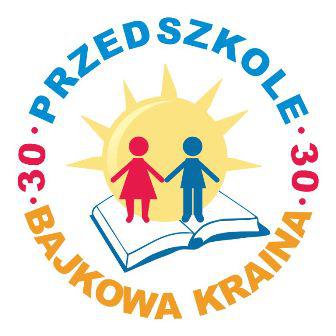 Ruda Śląska, dnia 22 lutego 2024 r.   § 1 Cel proceduryProcedura  ma na celu zapewnienie higienicznych warunków pobytu dzieci 
w przedszkolu oraz chronić przed rozprzestrzenieniem się wszawicy i świerzbu 
w placówce.§ 2Zakres proceduryProcedura dotyczy postepowania w przypadku stwierdzenie wszawicy i świerzbu                                    w przedszkolu.  § 3Uczestnicy postepowania – zakres odpowiedzialności.Rodzice (opiekunowie prawni): muszą mieć świadomość konieczności monitorowania  na bieżąco czystości skóry oraz głowy własnego dzieckaNauczyciele: do niezwłocznego  zgłaszania dyrektorowi przedszkola wszystkich informacji dotyczących pojawienia się objawów zakażenia wszawicą lub świerzbem u podopiecznych, które zauważyli lub, o których dowiedzieli się od rodziców/prawnych opiekunów.Pracownicy obsługi:  winni zgłosić swoje podejrzenia, co do wystąpienia wszawicy lub świerzbu w danej grupie nauczycielowi, bądź dyrektorowi placówki.4. Dyrektor:  jest zobowiązany do zapewnienia dzieciom higienicznych warunków pobytu   w przedszkolu, a pracownikom higienicznych warunków pracy. § 4Opis proceduryAby zapewnić higieniczne warunki pobytu dziecka w przedszkolu oraz chronić przed rozprzestrzenieniem się wszawicy i świerzbu w placówce, zobowiązuje się:Rodziców/ opiekunów prawnych do regularnego monitorowania czystości skóry i głowy dziecka.Nauczycieli do niezwłocznego zgłaszania dyrektorowi przedszkola wszystkich informacji dotyczących pojawienia się objawów zakażenia wszawicą 
i świerzbem    u podopiecznych, które zauważyli lub o których dowiedzieli się od rodziców/opiekunów prawnych.Pracowników obsługi do niezwłocznego zgłaszania dyrektorowi przedszkola podejrzeń co do wystąpienia wszawicy lub świerzbu w danej grupie.Nauczycieli do pozyskiwania na początku roku szkolnego pisemnej zgody rodziców na objęcie dziecka opieką profilaktyczną (co jest równoznaczne 
z wyrażeniem zgody na dokonanie w przypadku uzasadnionym przeglądów czystości skóry i głowy).W przypadku wystąpienia choroby pasożytniczej na terenie placówki:Dyrektor przedszkola zarządza dokonanie przez osoby upoważnione kontroli czystości skóry i głowy wszystkich dzieci w grupie, z zachowaniem zasady intymności (kontrola indywidualna w wydzielonym pomieszczeniu).Nauczyciel zawiadamia rodziców dzieci, u których stwierdzono wszawicę, świerzb   o konieczności podjęcia niezwłocznie zabiegów higienicznych skóry głowy.  W przypadku stwierdzenia świerzbu skierowanie do lekarza. Nauczyciel zapoznaje rodziców ze sposobem działań, informuje tez 
o konieczności poddania się kuracji wszystkich domowników i monitoruje skuteczności działań, jednocześnie informuje dyrektora przedszkola 
o wynikach kontroli i skali zjawiska.Dyrektor lub upoważniona osoba niezwłocznie powiadamia innych rodziców 
o wystąpieniu przypadku choroby pasożytniczej, z zaleceniem codziennej kontroli czystości skóry i głowy dziecka oraz czystości skóry i głowy domowników w celu prowadzenia jednolitej współpracy w działaniach na linii pracownicy placówki - rodzice/ opiekunowie prawni (informacja na gazetce informacyjnej dla rodziców, stronie internetowej).W trakcie leczenia dziecko powinno pozostać w domu, aby zapobiec przenoszeniu się pasożyta na inne dzieci. Dziecko wraca do przedszkola po zakończonym leczeniu z czystą głową/skórą.Rodzice/opiekunowie prawni dziecka, po przebytej chorobie pasożytniczej skóry głowy (jeśli zaistniej taka potrzeba) zobowiązani są do dostarczenia zaświadczenia lekarskiego, ze dziecko jest zdrowe, i może uczęszczać do przedszkola.Nauczyciel lub inne osoby upoważnione przez dyrektora po upływie 7 – 10 dni kontroluje stan czystości skóry głowy dzieci po przeprowadzonych zabiegach higienicznych przez rodziców.W sytuacji stwierdzenia nieskuteczności zalecanych działań, nauczyciel zawiadamia o tym dyrektora przedszkola w celu podjęcia bardziej radykalnych kroków( zawiadomienie Ośrodka Pomocy Społecznej o konieczności wzmożenia nadzoru nad realizacją funkcji opiekuńczych przez rodziców/opiekunów prawnych oraz udzielenia potrzebnego wsparcia) dziecka.  § 5Sposób prezentacji proceduryUmieszczenie treści dokumentu na stronie internetowej przedszkola.Zapoznanie rodziców z obowiązującą w placówce procedurą na zebraniach organizacyjnych w miesiącu wrześniu każdego roku szkolnego.Zapoznanie wszystkich pracowników przedszkola z treścią procedury (potwierdzenie podpisem).  § 6Tryb dokonywania zmian w procedurzeWszelkich zmian w opracowanej procedurze może dokonać z własnej inicjatywy lub na wniosek Rady Pedagogicznej dyrektor przedszkola. Proponowane zmiany nie mogą być sprzeczne z prawem.Procedura wchodzi w życie z dniem 22 lutego 2024 roku.Objawy, leczenie, profilaktyka i zapobieganie chorobom pasożytniczym skóry 
i głowy:Załącznik nr 1 – WszawicaZałącznik nr 2 - ŚwierzbZałącznik nr 1 do procedury– WszawicaWSZAWICA : jest chorobą zakaźną, powodowana przez pasożyty – wesz głowową. Pasożyt ten żyje wyłącznie na  owłosionej  skórze  głowy człowieka  i  żywi się krwią człowieka. Larwy wszy ( gnidy) mają kolor biało – brązowy, a rozmiarem przypominają główkę szpilki.. Pasożyt żywi się wyłącznie krwią człowieka. 
W miejscu ukąszenia powstaje niewielkie zgrubienie, które swędzi i piecze.Wszawica najczęściej szerzy się wśród dzieci w wieku przedszkolnym i szkolnym.Do zakażenia wszami dochodzi najczęściej przez kontakt bezpośredni lub pośredni  przez np. czapki, grzebienie, szczotki itp.  Po około 3 tygodniach od złożenia jaj wykluwają się z nich młode osobniki.Samo leczenie jest bardzo proste. Polega na stosowaniu środków owadobójczych na skórę owłosiona głowy. Wszystkie te środki  można bez problemu  zakupić w aptece a  samo leczenie wykonywać zgodnie z ulotka dołączoną do leku. Należy przy tym pamiętać ze leczenie powinno objąć się  wszystkich domowników. W przypadku powikłań bakteryjnych należy zasięgnąć opinii lekarza – konieczne w tym wypadku będzie stosowanie antybiotyków. Odzież osoby chorej jak też i pościel należy wyprać i wyprasować, a szczotki i grzebienie należy wyrzucić, bądź wymoczyć 
w środku zabijającym wszy.Dodatkowo warto wiedzieć, ze wesz głowowa nie potrafi przeżyć bez swojego żywiciela – człowieka dlatego też odkażanie domu lub mieszkania nie jest konieczne. Wesz głowowa nie bytuje na zwierzętach domowych ( pies, kot) dlatego nie trzeba przeglądać sierści zwierząt w obawie ze mogą być przyczyna zakażenia. Wszy nie skaczą i nie pływają i dlatego do zakażenia może dojść jedynie przez bezpośredni kontakt głowy z głową. Problem dotyczy w równym stopniu chłopców 
i dziewczynek. Wiadomo jednak, że dzieci z dłuższymi włosami łatwiej mogą zostać zainfekowane. Należy sprawdzać głowę dziecka raz na 2 tygodnie oraz                   po każdym powrocie dziecka z wakacji lub wycieczek.Profilaktyka i zapobieganie. Zaleca się aby:Profilaktyczna kontrola włosów dzieci stała się nawykiem rodziców, zwłaszcza jeżeli w szkole (rodzeństwo) lub w przedszkolu panuje wszawica. Istnieje duże prawdopodobieństwo zarażenia.Domownicy nie korzystali wspólnie z rzeczy osobistego użytku, takich jak: grzebienie lub szczotki, gumki do włosów, ręczniki, czapki, szaliki i inne ubrania.Unikać bezpośredniego kontaktu głowami( włosami) z innymi ludźmi. Zasada                                  ta dotyczy przede wszystkim dzieci.Występowanie wszawicy wśród dzieci w wieku przedszkolnym i szkolnym nasila się w okresie wakacyjnym  przede wszystkim wśród dzieci młodszych, które nie posiadają jeszcze umiejętności samodzielnego dbania o higienę osobistą. Przebywanie osób w skupiskach podczas wyjazdów, w tym także wspólne przebywanie, zabawa i wypoczynek sprzyjają rozprzestrzenianiu się wszawicy.Działania placówki, nauczanie, wychowanie:Przekazanie informacji wszystkim rodzicomO konieczności systematycznego sprawdzania czystości skóry głowy i włosów 
u dzieci.W przypadku stwierdzenia występowania wszawicy u niektórych dzieci należy poinformować rodziców, o konieczności wykonania zabiegów leczniczych u wszystkich domowników.W przypadku podejrzenia o wystąpieniu wszawicy wśród dzieci i młodzieży szkolnej, należy zorganizować przeprowadzenie kontroli czystości skóry głowy przez osoby upoważnione, tych dzieci, których rodzice wyrazili pisemna zgodę na objecie ich dziecka profilaktyczną opieką zdrowotna 
(przegląd czystości głowy).Nauczyciel, osoba uprawniona  informuje dyrektora placówki o skali zjawiska, natomiast rodzicom przekazuje informacje o stanie czystości włosów i skóry głowy ich dziecka oraz informacje dotyczące prowadzenia koniecznych zabiegów higienicznych.W miarę potrzeby dyrektor placówki może zorganizować działania edukacyjne dotyczące w/w problematyki skierowane do dzieci, rodziców/ opiekunów prawnych/ nauczycieli.W przypadku wystąpienia trudności w rozwiązaniu problemu np. w rodzinach o niskim statusie socjalno – ekonomicznym należy podjąć współpracę 
z władzami samorządowymi – Ośrodkiem Pomocy Społecznej, w celu udzielenia wsparcia tym rodzinom w rozwiązaniu problemu wszawicy wśród wszystkich domowników.Załącznik nr 2 do procedury– ŚwierzbŚWIERZB :jest choroba wywołana przez wewnętrznego pasożyta Sarcoptes scabiei. Świerzb objawia się różnopostaciową swędzącą wysypką z typowym umiejscowieniem – brzuch , piersi, narządy płciowe, ręce, przestrzenie pomiędzy palcami, u dzieci niemal na całym ciele.   Świerzbowiec drążąc w skórze korytarze powoduje świąd. Człowiek drapiąc skórę może dodatkowo ja uszkadzać oraz zarazić bakteriami ropotwórczymi. Dochodzi do powstania na skórze pęcherzyków, grudek oraz reakcji alergicznych.Do zakażenia dochodzi poprze bezpośredni kontakt z chorym, zarażone przedmioty – pościel, ręczniki , bielizna, ubrania..Leczenie na własna rękę nie powinno być stosowane. Świerzb jest choroba wysoce zakaźną i zawsze powinien być zdiagnozowany przez lekarza i leczony odpowiednimi środkami dostępnymi tylko na receptę.. Należy pamiętać o leczeniu całej rodziny, aby zapobiec ponownym zakażeniom.Profilaktyka i zapobieganie :Codzienna kąpiel całego ciała, częste mycie rąkCodzienna zmiana bielizny osobistejCzęsta zmiana bielizny pościelowej, pranie jej w wysokiej temperaturze i prasowanieCzęsta zmiana odzieży, właściwe jej pranie i prasowanieSpanie na oddzielnych posłaniachUżywanie wyłącznie własnych przedmiotów osobistego użytku – ręcznikiW razie potrzeby, w trudnych sytuacjach (duży zasięg występowania wszawicy, świerzbu, przewlekłe jej występowanie, trudne do rozwiązania przypadki) dyrektor placówki może zwrócić się o  ukierunkowanie działań w rozwiązywaniu problemu do właściwej Terenowej Powiatowej Stacji Sanitarno  - Epidemiologicznej.